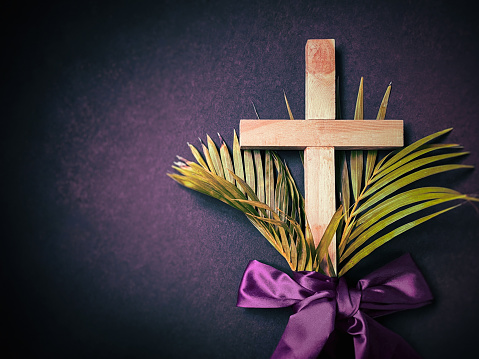 FIRST PRESBYTERIAN CHURCH208 MacLean St., New Glasgow, NS902-752-5691First.church@ns.aliantzinc.caReverend Andrew MacDonald902-331-0322yick96@hotmail.comMarch 26th, 20235th Sunday In LentTHE APPROACHMusical Prelude Welcome and AnnouncementsLighting the Christ Candle: (Please rise if you are able)One: There is forgiveness with you, O Lord, so that you may be revered. I wait for the Lord, my soul waits, and in his word I hope; 
my soul waits for the Lord more than those who watch for the morning, more than those who watch for the morning. ALL: Lord, keep my lamp burning; my God turns my darkness into light!(Light the candle)One: Let us now prepare our hearts to worship almighty God.Musical Introit - “Jesus, remember me”   Call to WorshipHymn #696 – “In suffering love”  vs. 1,2,4Prayer of Adoration, Confession and Lord’s PrayerAssurance of PardonPassing the PeaceHymn #348 – “Tell me the stories of Jesus” vs. 1,2,3  Children’s TimePrayer of IlluminationFirst Lesson: 		Ezekiel 37:1-14Epistle Lesson:   	Romans 8:6-11, 26-39Lenten InsertGloria Patri Gospel Reading:  	John 11:1-45Anthem: 	 Sermon: 	“Them Dry Bones!”Reaffirmation of Faith – Apostles’ Creed – Please riseHymn #389 – “Breathe on me, breath of God”     Offertory PrayerPrayers of the People: The People RespondLeader: Christ of majesty and mercy,	All:	Bring your compassion to this world once more.Hymn #90 – “Up from the depths I cry to God”     BenedictionCoral Response:  Threefold AmenRecessional   * * * * * * * * * * * * *Minister:     	Rev. Andrew MacDonald (c) 902-331-0322Organist:   	 Clare GrievesOffice hours:	Tues. to Fri. – 10 -1pmRev. MacDonald office hours -Tues. to Thurs. 10-2 or by appointmentMission Statement: But he’s already made it plain how to live, what to do, what God is looking for in men and women.  It’s quite simple.  Do what is fair and just to your neighbor, be compassionate and loyal in your love, and don’t take yourself too seriously – take God seriously.        Micah 6: 8-The MessageApostles CreedI believe in God, the Father Almighty, maker of Heaven and earth; and in Jesus Christ, His only Son, Our Lord, who was conceived by the Holy Ghost, born of the Virgin Mary,
suffered under Pontius Pilate, was crucified, died, and was buried.  He descended into Hell.   On the third day He arose again from the dead; He ascended into Heaven, and sits
at the right hand of God, the Father Almighty; from thence He shall come to judge the quick and the dead.
I believe in the Holy Ghost, the holy Catholic Church,
the communion of saints, the forgiveness of sins, the resurrection of the body, and the life everlasting. Amen.The Lord’s PrayerOur Father which art in heaven, hallowed be thy name.Thy kingdom come, thy will be done in earth,as it is in heaven.Give us this day our daily bread.And forgive us our debts, as we forgive our debtors.And lead us not into temptation, but deliver us from evil:For thine is the kingdom, and the power, and the glory,forever. Amen.Gloria PatriGlory be to the Father, and to the Son, and to the Holy Ghost. As it was in the beginning, is now and ever shall be, world without end. Amen, amen.ANNOUNCEMENTSAll are welcome at First Presbyterian Church. We hope you experience the love of God and of this congregation as we worship, celebrate, and serve one another. DOORS NOW OPEN! - The James St. door and the stairs at the main entrance on MacLean St. are now accessible for those wishing to enter the church at those locations.CONDOLENCESWe offer our sincere condolences to the family and friends of Lorraine MacLean. Lorraine passed away March 2nd. We also extend condolences to the family and friends of Douglas Campbell, who passed away March 4th. An in-memoriam donation has been received in memory of Jack Hayden from David and Marilyn JohnstoneUPCOMING EVENTSEaster Sunday is April 9th. We will be preparing the Sanctuary on Apr. 7th and 8th and are requesting donations of potted Easter lilies, perhaps in memory of or in honor of a loved one. The plants can be dropped off at the church on or before the 7th and 8th. (The office is open 10a.m. to 1p.m. Tues. to Fri.) If you would like to donate but need someone to pick up your plant, please contact Sharon Mason (902-752-0724) or Ruth Anne MacIntosh (902-752-8151).  You can take your lily home after the Easter Sunday service or leave it in the sanctuary where it will be donated to someone home bound or in a nursing home.  Fri., Apr. 14 - Middle River Presbyterian Church, 59 E. Fraser Crossroad, Rocklin, is having a takeout dinner (Shepherd’s Pie). Price - $12.00, pick up between 3-4 pm.  Orders must be placed on or before Apr. 6th. Contact Mary Chesnutt, 902-396-3798.The Library is looking for volunteers to deliver and retrieve books for the residents at Highcrest Home (formerly Sunset Haven). A minor commitment is required.  Books are picked up at the library at 1 p.m., dropped off at Highcrest Home at a table by the front door.  If there are books to be returned, they will be found on the table to be delivered back to the library.  Volunteer(s) are required for the following dates: Apr. 6, May 4, June 1, June 29, July 27, Aug. 24, Sept. 21, Oct. 19, Nov. 16 and Dec. 14.  If you are interested, please contact Samantha Zuberovic at the Library, 902-755-6031.BEST WISHES!!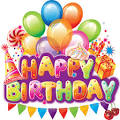 We extend birthday wishes to Donald Johnstone who will celebrate his birthday Wed., Mar. 29th.  Happy Birthday Donald!Monthly coffee time – As we resume some of our regular activities, we will once again host coffee hour the third Sunday of the month.  Next coffee date is April 16th.  For anyone who would like to host, please contact Cathy Lewis at 902-759-9649. If you need help setting up the coffee maker or have any questions, contact Cathy.SCRIPTURE READERS & USHERSScripture reader: Chet FlemingUshers: Sherry Green, Phillip Blackwood, Ruth Anne MacIntosh and  Cathy LewisEarly Christian Educators: Lynne Ann and Lois MacLellan